Б-5КЛ. 					Урок ____ 				Дата __________________Экологические факторы средыДидактическая цель: создание условия для формирования знаний об экологических факторах, влияние экологических факторов на организм. Тип урока: урок открытия нового знания. Формируемые  УУД:  Коммуникативные – добывать недостающую информацию с помощью вопросов (познавательная инициативность. Регулятивные –  сверить свои действия с целью и при необходимости исправлять ошибки. Познавательные –  анализировать, сравнивать, классифицировать факты и явления. Личностные – формировать экологическую культуру на основе признания ценности жизни во всех её проявлениях и необходимости ответственного, бережного отношения к окружающей среде.Задачи урока: 1. Создать условия для формирования у учащихся представления об экологических факторах; показать роль факторов неживой природы в жизни организмов; охарактеризовать факторы живой природы; систематизировать знания учащихся об антропогенном факторе и о его влиянии на живые организмы и на природу в целом (предметный результат). 2. Продолжить развивать умение генерировать идеи, выявлять причинно-следственные связи, искать аналогии и ассоциации, пользоваться альтернативными источниками биологической информации (метапредметный результат). 3. Формирование умений управлять своей учебной деятельностью, подготовка к созданию выбора дальнейшей образовательной траектории; формирование познавательных интересов и мотивов, направленных на изучение живой природы; анализировать, сравнивать, делать выводы; формирование эстетического отношения к живым объектам (личностный результат). Используемые технологии: здоровьесбережения, проблемного обучения, развивающего обучения. Формы организации познавательной деятельности: индивидуальная, групповая. Средства обучения: презентация, учебник, инструктивная карта урока.Ход урока.Организационный момент. Проверка выполнения домашнего задания. Узнай среды жизни «Да» – «Нет»-киРазличают две среды обитания: наземно-воздушную и водную. (Нет)Чтобы легче было передвигаться в толще воды, большинство рыб имеют обтекаемую форму. (Да)Крупные кенгуру совершают прыжки до 9 м. Это помогает им схватывать пищу. (Нет)Передние лапы этого животного плоские, как лопаты. Тело овальное, компактное. Живёт это животное в воздушной среде. (Нет)Дельфины, как и водные жуки, поднимаются на поверхность воды, захватывают воздух и опять ныряют. (Да).Есть такие животные, которые поселяются в организме человека и взывают различные заболевания. (Да).Узнай среду по описанию.Почвенная седаНет солнечного света;много воды;незначительные перепады    температур;низкое содержание кислорода;- передвижение в твёрдой среде.Наземно-воздушная средаОбилие солнечного света;частая нехватка воды;распространяется в пределах атмосферы и литосферы;резкий перепад температуры;высокое содержание кислорода.Водная средаРаспространяется в пределах гидросферы;много воды;частая нехватка света и тепла;низкое содержание кислорода.Конечности животных и среды их жизниЗадание: по форме конечностей определить животного и среду обитания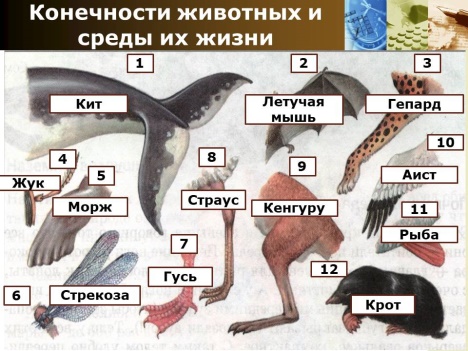 Подготовка учащихся к работе на основном этапе. Каждая из сред обитания отличается условиями жизни. Условия среды, которые оказывают воздействие на организм, называют факторами среды Небо светло-голубое, Солнце светит золотое, Ветер листьями играет, Тучка в небе проплывает. Цветы, деревья и трава, Горы, воздух и листва, Птицы, звери и леса, Гром, туманы и роса, Человек и время года – Это факторы природы. Что же нам предстоит узнать сегодня?  Экологические факторы среды  Цель: узнать о влиянии экологических факторов на организмы Усвоение новых знаний и способов действия. На какие группы можно разделить все условия среды?  Составляем схему на доске, слайд Прочитайте самостоятельно п. 18 (с. Первый ряд выписывает примеры абиотических факторов, 2 – биотических, 3 – антропогенных. Представители от каждого ряда зачитывают свои факторы, остальные проверяют и дополняют схемы. Физминутка.Первичная проверка понимания изученного. Назовите экологические факторы:Вот волк убивает оленя для пищи, Как неприятны эти моментыКлещ на хозяине мирно сидит,Очень тепло, он доволен и сыт. Ласка не рада хорьку – соседу,Видно лишится мышки к обеду.Не страшен лишайнику зной и мороз,Двух организмов он симбиоз.Какие меж ними могут быть стычки?Один дает сахар, а просит водички. (Биотические)Снег кружится, Снег ложится – Снег! Снег! Снег! Рады снегу зверь и птица, И, конечно, человек! Рады серые синички: На морозе мерзнут птички. С каким восторгом все живое ждетВеликолепный солнечный восход!Вот первый лучик ярко засветил – Мир видим, стал, и всех он восхитил.(Абиотические)Пришла бедаПод высокою сосной,  Защищая лес родной,  Муравейник жил без бед  Двадцать зим и двадцать лет.  А потом пришла беда:  Ни потоп, ни холода,  Ни лесной пожар, ни свалка.  А пришёл... Кирюша с палкой.(А. Сметанин)Недалекое будущееЧеловек идет, скучает В одиночестве в лесу, По дороге не встречает Ни оленя, ни лису... Не летит пчела на клевер, Уток нет и в камышах... Вместо птиц - китайский плеер Заливается в ушах. Не цветет в траве фиалка, Рыбы нет в глубинах рек. Слева – свалка, справа – свалка, Посредине – человек. Что стоишь – глядишь уныло? Раньше думать надо было!(А. Игнатова) (Антропогенные)Постановка проблемы Почему в ряде случаев антропогенный фактор представляет угрозу для природы? VI. Закрепление новых знаний и способов действия. правильное утверждение - «Да-да-да» - хлопают в ладоши,  неправильное - «У-у-у»  1. Абиотические факторы сильно влияют на жизнь организмов. Да 2. Разведение животных и растений человеком – это антропогенный фактор. Да 3. К абиотическим факторам почвы относят свет и воду. Нет 4. Снег – это важный биотический фактор для растений. Нет 5. Съедобные растения – это биотический фактор для растительноядных животных. Да 6. Добыча для хищников – это антропогенный фактор. Нет 7. Антропогенные факторы не влияют на природу. Нет VII. Домашнее задание П. 18 – прочитать и пересказатьВ. 1 – 3 – с. 81 – уметь отвечатьПровести наблюдение «Экологические факторы, которые я увидел за окном своего дома» и записать в тетради карандашомVIII. Подведение итогов занятия IX. Рефлексия  - Я узнал…………………………… - Меня удивило…………………… - Хочу повторить………………….Литература и источники:Учебник серии «Алгоритм успеха» авторы И.Н.Пономарёва, И.В.Николаев, О.А.Корнилова. – М.:Вентана-Граф, 2017Константинова  И.Ю. Поурочные разработки по биологии. 5 класс. – М.: ВАКО, 2015.- 128с. – (В помощь школьному учителю).Стихи экологического содержания https://infourok.ru/ispolzovanie-didakticheskih-stihov-ekologicheskogo-soderzhaniya-na-urokah-biologii-448441.html Игнатова А. «Недалёкое будущее» -https://otmetim.info/stixi-pro-ekologiyu/ Сметанин А. «Пришла беда» -   https://otmetim.info/stixi-pro-ekologiyu/